Benchmark Data Analysis				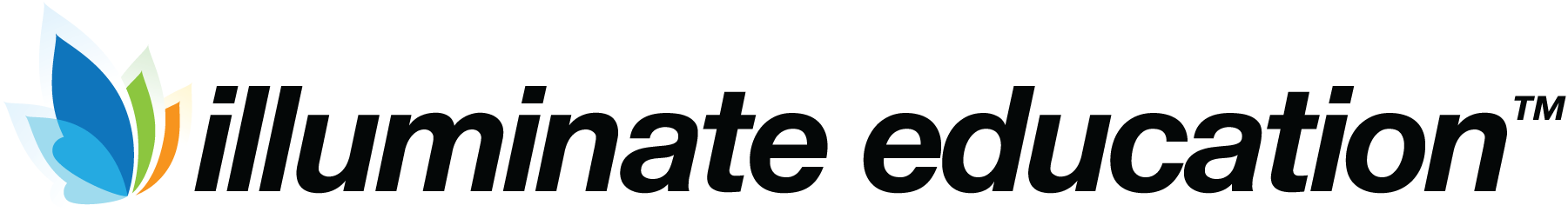 Most Successful Standards – Overview Page or Response Frequency Report (view by standard)Least Successful Standards – Overview Page or Response Frequency Report (view by standard)Action Plan for Addressing Least Successful Standards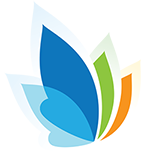 Action Plan for Enrichment and Extension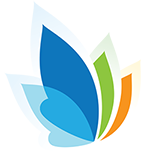 Teacher: ______________________________Date: ________________Assessment: _____________________________________Assessment: _____________________________________Assessment Date: ________________StandardItem #DOKMaterialsList materials used to teach this standard.StrategiesWhat teaching strategies were used to address this standard?Why did students succeed?StandardItem #DOKMaterialsList materials used to teach this standard.StrategiesWhat teaching strategies were used to address this standard?Why did students not meet expectations?Standard/SkillScope of NeedWhole class?Small group? (list students)(Matrix Report, may be downloaded to excel to build group schedule)LogisticsWhere will it fit in our instruction? When will re-teaching occur?Include grouping strategies and logistics.Prerequisite SkillsWhat academic vocabulary and prerequisite skills need to be addressed?Common ErrorsWhat are common errors we agree students made?(Response Frequency Report)StrategiesWhat strategies do our team agree on for re-teaching?MaterialsWhat materials will we use? Evidence/TimelineWhat evidence will we use to determine action plan effectiveness? When will students be reassessed?Standard/SkillScope of NeedWhole class?Small group? (list students)(Matrix Report, may be downloaded to excel to build group schedule)LogisticsWhere will it fit in our instruction? When will re-teaching occur?Include grouping strategies and logistics.Prerequisite SkillsWhat academic vocabulary and prerequisite skills need to be addressed?Common ErrorsWhat are common errors we agree students made?(Response Frequency Report)Who are our in-house experts?(Site Peer Comparison Report)Who are our in-house experts?(Site Peer Comparison Report)Evidence/TimelineWhat evidence will we use to determine action plan effectiveness? When will students be reassessed?Standard/Skill Students List students identified for enrichment and extension.RationaleWhy was the area for enrichment chosen? Identify data that supports action plan creation.(Response Frequency Report, Matrix Report)LogisticsWhere will it fit in our instruction? When will instruction occur?Include grouping strategies and logistics.StrategiesWhat strategies do our team agree on for enrichment/ extension?MaterialsWhat materials will we use? Evidence/TimelineWhat evidence will we use to determine action plan effectiveness? When will students be reassessed? Give specific achievement goal.Standard/Skill Students List students identified for enrichment and extension.RationaleWhy was the area for enrichment chosen? Identify data that supports action plan creation.(Response Frequency Report, Matrix Report)LogisticsWhere will it fit in our instruction? When will instruction occur?Include grouping strategies and logistics.Who are our in-house experts?(Site Peer Comparison Report)Who are our in-house experts?(Site Peer Comparison Report)Evidence/TimelineWhat evidence will we use to determine action plan effectiveness? When will students be reassessed? Give specific achievement goal.